C B Davidson Bequest Fund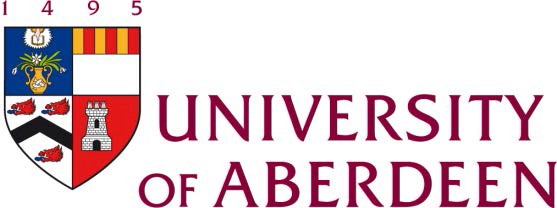 Scholarship Application	Personal DetailsThis form is for members of Aberdeen University staff wishing to study foreign law or legal practice and who has exhausted the possibility of funding from (a) external bodies and (b) Departmental funds.Purpose of AwardFinancial InformationDeclarationI enclose (please tick the appropriate boxes):2 External References	The details I have given are correct to the best of my knowledge and belief.Signature ............................................	Date .................................KEY INFORMATION KEY INFORMATION Surname:Forename(s):Telephone No:E Mail Address:For which purpose are you seeking support? What amount do you require from the Bequest?Details of CostsPlease outline details of your anticipated costs as follows:(a) Tuition Fees(b) Maintenance (i) Accommodation(ii) General Living Costs(c) Travel to and from the UK(d) Travel within the Please indicate the funding which is available to you to meet these costs.  If you have applied for support from another source. Please indicate whether the application(s) is/are pending, or, if an award has been granted, the amount.  If the award is pending, please indicate when you expect to hear from the awarding body.(a) Internal funding(b) External fundingDo you have any further circumstances you wish to be taken into consideration?